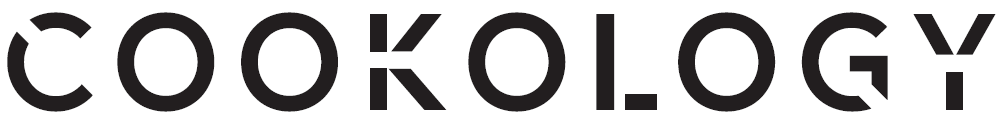 CIH602/1Induction HobInstruction Manual 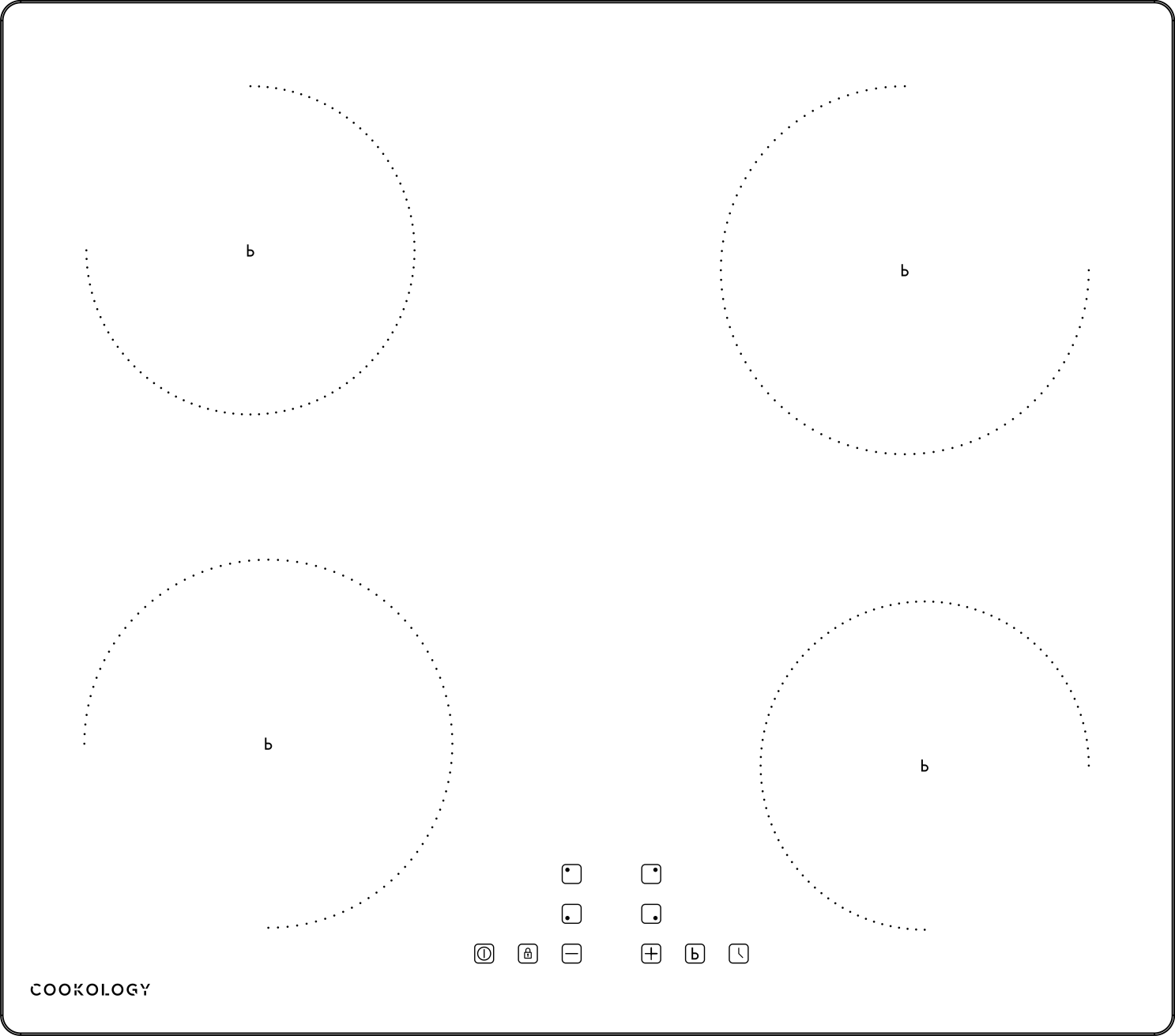 Please register the warranty for this product on www.Cookology.comContentSafety warnings…………………………………………………..…………………………… 2-4Description of the appliance…………………………………………………………… 5-10Installation …………………………..………………………..…….…..……..……..………10-14Before using the new hob……………………………………………………..……… 14-16Care and cleaning………………………………………………………………………........16Troubleshoot…………………..……………………………………………………………........17Failure display and inspection  …………..………………………………………………18Technical Specification  ……………………..…………………………………………18-19Safety WarningsPlease read the following instructions carefully before using the appliance.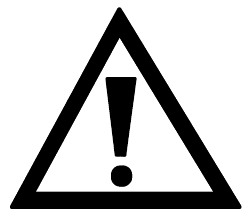 √InstallationElectrical Shock Hazard·Disconnect the appliance from the mains electricity supply before carrying out any work maintenance on it.·Connection to a good earth wiring system is essential and mandatory.·Means for disconnection must be incorporated in the fixed wiring in accordance with the wiring rules.·Alterations to the domestic wiring system must only be made by a qualified electrician.·Failure to follow this advice may result in electrical shock or death.Cut Hazard·Take care ­ panel edges are sharp.·Failure to use caution could result in injury or cuts.Important safety instruction·Read these instructions carefully before installing or using this appliance.·No combustible material or products should be placed on this appliance at any time.·Please make this information available to the person responsible for installing the appliance as it could reduce your installation costs.·In order to avoid a hazard, this appliance must be installed according to these instructions for installation.·This appliance is to be properly installed and earthed only by a suitably qualified person.·This appliance should be connected to a circuit which incorporates an isolating switch providing full disconnection from the power supply.·WARNING: Use only hob guards designed by the manufacturer of the cooking appliance or indicated by the manufacturer of the appliance in the instructions for use as suitable or hob guards incorporated in the appliance. The use of inappropriate guards can cause accidents.·Failure to install the appliance correctly could invalidate any warranty or liability claims.·Regarding the details of installation, thanks to refer to the section <Installation>.√ Operation and maintenanceElectrical Shock Hazard·Do not cook on a broken or cracked cooktop. If the cooktop surface is break or crack, switch the appliance of f immediately at the mains power supply (wall switch) and contact a qualified technician.·Switch the cooktop off at the wall before cleaning or maintenance.·Failure to follow this advice may result in electrical shock or death.Health Hazard·This appliance complies with electromagnetic safety standards.Hot Surface Hazard·During use, accessible parts of this appliance will become hot enough to cause burns.·Do not let your body, clothing or any item other than suitable cookware contact the ceramic glass until the surface is cool.·Metallic objects such as knives, forks, spoons and lids should not be placed on the hob surface since they can get hot.·Children less than 8 years of age shall be kept away unless continuously supervised.·Handles of saucepans may be hot to touch. Check saucepan handles do not overhang other cooking zones that are on. Keep handles out of reach of children.·Failure to follow this advice could result in burns and scalds.Cut Hazard·The razor-sharp blade of a cooktop scraper is exposed when the safety cover is retracted. Use with extreme care and always store safely and out of reach of children.·Failure to use caution could result in injury or cuts.Important safety instructions·Never leave the appliance unattended when in use. Boil over causes smoking and greasy spillovers that may ignite.·Never use your appliance as a work or storage surface.Never leave any objects or utensils on the appliance.·Never use your appliance for warming or heating the room.·After use, always turn off the cooking zones and the cooktop as described in this manual (i.e. by using the touch controls).·Do not allow children to play with the appliance or sit, stand, or climb on it.·Do not store items of interest to children in cabinets above the appliance. Children climbing on the cooktop could be seriously injured.·Do not leave children alone or unattended in the area where the appliance is in use.·Children or persons with a disability which limits their ability to use the appliance should have a responsible and competent person to instruct them in its use. The instructor should be satisfied that they can use the appliance without danger to themselves or their surroundings.·Do not repair or replace any part of the appliance unless specifically recommended in the manual. All other servicing should be done by a qualified technician.·Do not use a steam cleaner to clean your cooktop.·Do not use pans with jagged edges or drag pans across the glass surface as this can scratch the glass.· Do not use scourers or any other harsh abrasive cleaning agents to clean your cooktop, as these can scratch the ceramic glass.· If the supply cord is damaged, it must be replaced by the manufacturer, its service agent or similarly qualified persons in order to avoid a hazard.·This appliance is intended to be used in a domestic household environment only! Commercial use of any kind is not covered under the manufacturer’s warranty!·WARNING: The appliance and its accessible parts become hot during use.·Care should be taken to avoid touching heating elements.·Children less than 8 years o age shall be kept away unless continuously supervised.·This appliance can be used by children aged from 8 years and above and persons with reduced physical, sensory or mental capabilities or lack of experience and knowledge if they have been given supervision or instruction concerning use of the appliance in a safe way and understand the hazards involved.·Children shall not play with the appliance. Cleaning and user maintenance shall not be mad by children without supervision.·WARNING: Unattended cooking on a hob with fat or oil can be dangerous and may result in fire. NEVER try to extinguish a fire with water, but switch off the appliance and then cover flame e.g. with a lid or a fire blanket.·WARNING: Danger of fire: do not store items on the cooking surfaces.·WARNING: If the surface is cracked, switch off the appliance to avoid the possibility of electric shock, for hob surfaces of glass-ceramic or similar material which protect live parts.· A steam cleaner is not to be used.·The appliance is not intended to be operated by means of an external timer or separate remote-control system.·CAUTION: The cooking process has to be supervised continuously.·Power cord will not be accessible after installation.Congratulationson the purchase of your new induction hob. We recommend that you spend some time to read this Instruction / Installation Manual in order to fully understand how to install correctly and operate it.Read all the safety instructions carefully before use and keep this Instruction / Installation Manual for future reference.Description of the ApplianceTop View	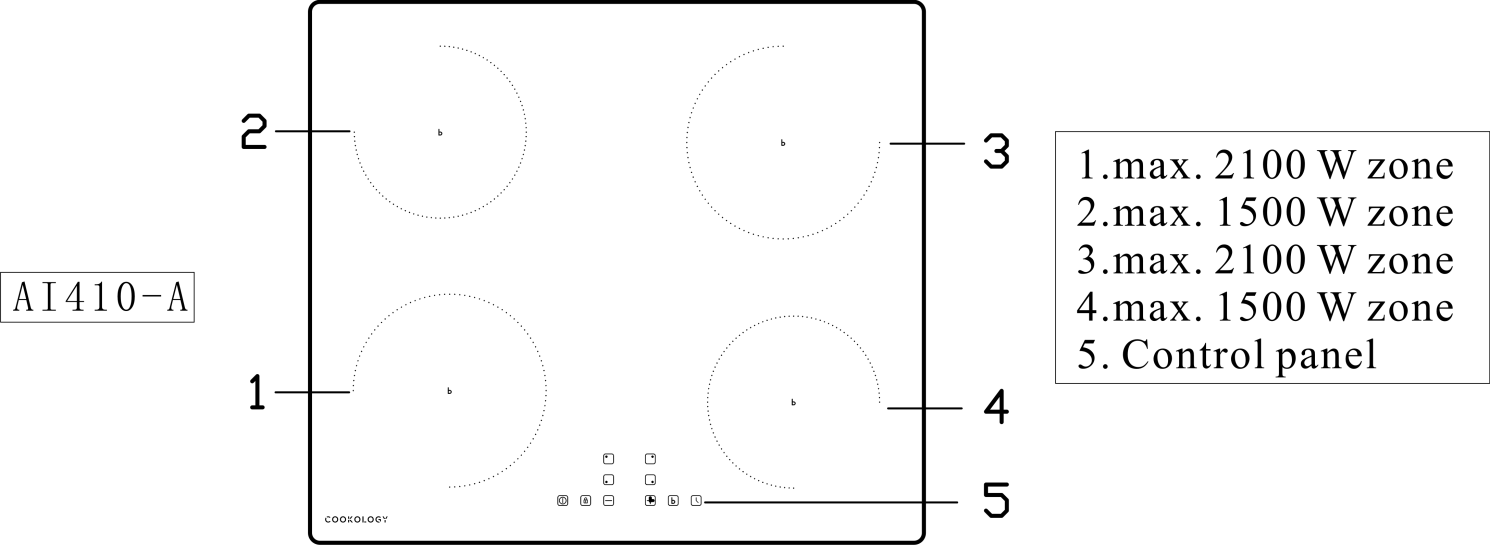 The Control Panel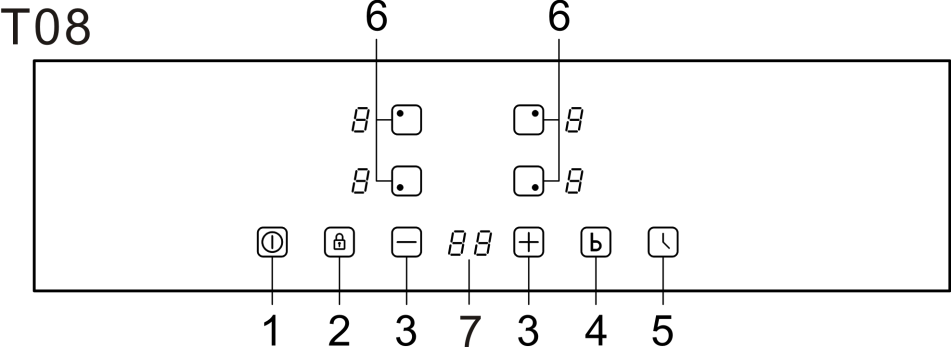 InstructionUsing your Induction HobTo Start Cooking	After power on, the buzzer beeps once, all the indicators light up for 1 second then go out, indicating that the hob has entered the state of standby mode.When you have finished cookingUsing Boost FunctionUsing Child Lock FunctionYou can lock the controls to prevent unintended use (for example children accidentally turning the cooking zones on).When the controls are locked, all the controls except the ON/OFF control are disabled.When the hob is in lock mode, all the controls are disabled except the ON/OFF, you can always turn the hob off with the ON/OFF control in an emergency, but you shall unlock the hob first in the next operation.Using the TimerYou can use the timer in two different ways:·You can use it as a minute minder. In this case, the timer will not turn any cooking zone off when the set time is up.·You can use it as cut-off timer to turn one or more cooking zones off after time is up.·You can set the timer up to 99 minutes.Using the timer as a Minute MinderUsing the timer to switch off one or more cooking zonesIf the timer is set on more than one zoneCanceling the timer Auto shutdown protectionAuto shutdown is a safety protection function for your induction hob. This occurs whenever you forget to switch off a cooking zone. The default shutdown times are shown in the table below:When the pot is removed, the induction hob can stop heating immediately and the hob automatically switch off after 1 minute.Residual heating warming	When the hob has been operating for some time, there will be some residual heat. The letter ‘H’appears to warm you to keep away from it.Heat settingsInstallationSelection of installation equipmentCut out the work surface according to the sizes shown in the drawing.For the purpose of installation and use, a minimum of 50mm space shall be preserved around the hole.Be sure the thickness of the work surface is at least 30mm. please select heat-resistant work surface material to avoid larger deformation caused by the heat radiation from the hotplate. As shown below:·Put a towel or cloth on the work surface.Place the hob face down on the protected surface.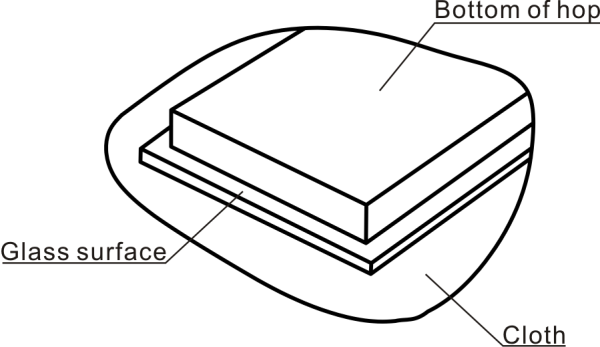 ·Apply the strip seal,supplied with the hop,which is for sealing it onto the work surface.·Do not use silicone. Apply the seal to the edge of the bottom of the hob,leaving about 3mm from the edge of glass.Apply the seal all around the circumference.·Cut any excess and bring the two ends of the seal together so they match.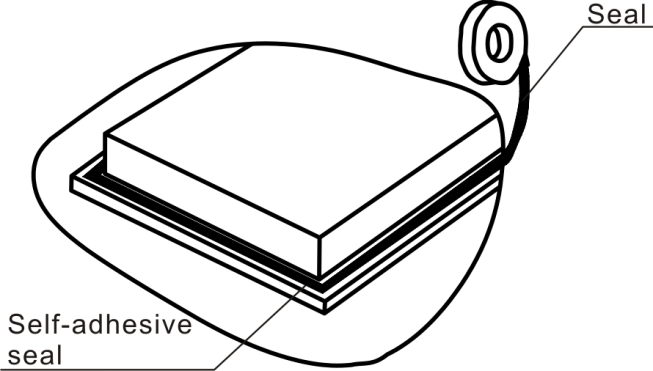 Warning: The work surface material must use the impregnated wood or other insulation material.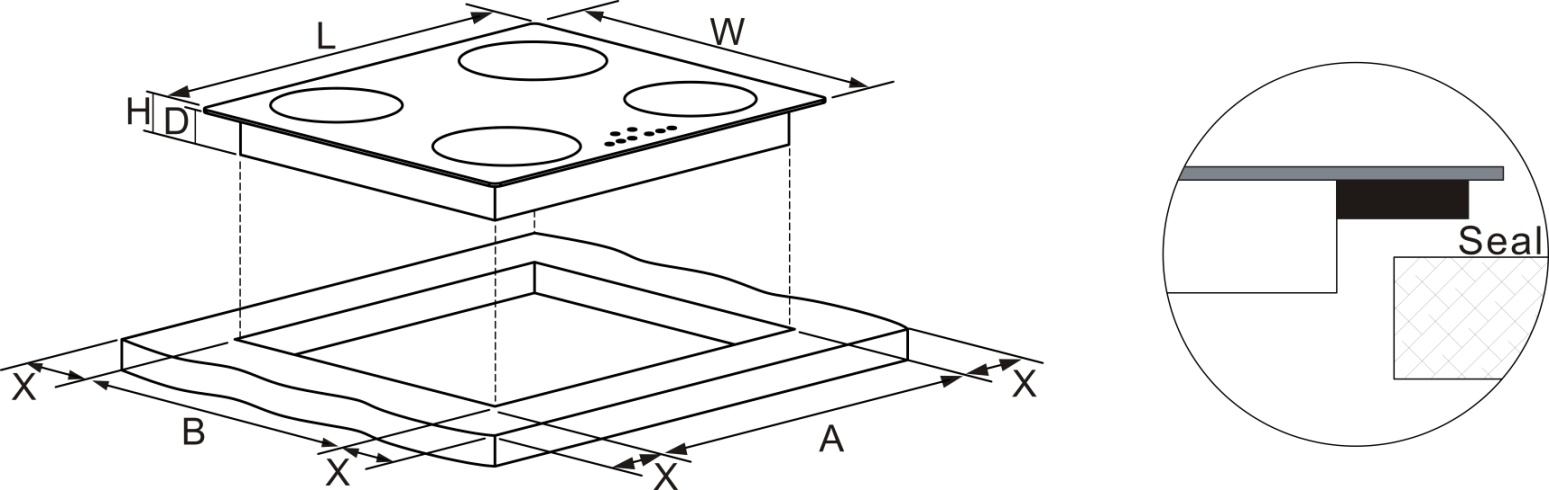 Under any circumstance, make sure the hob is well ventilated and the air inlet and outlet are not blocked. Ensure the hob is in good work state. As shown below.Note: The safety distance between the hotplate and the cupboard above the hotplate should be at least 760mm.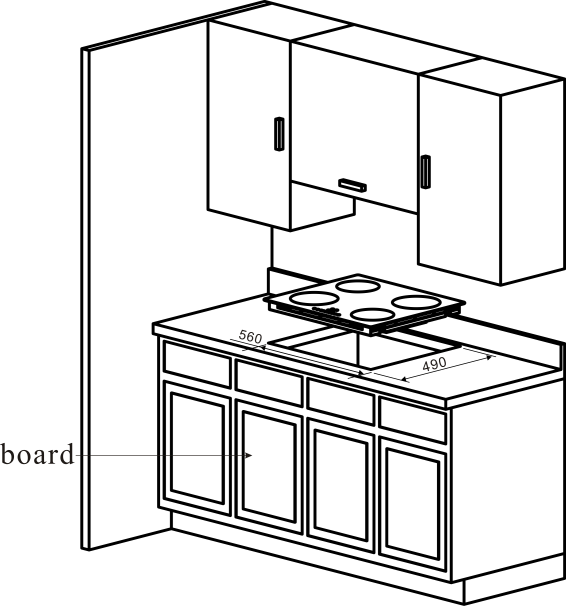 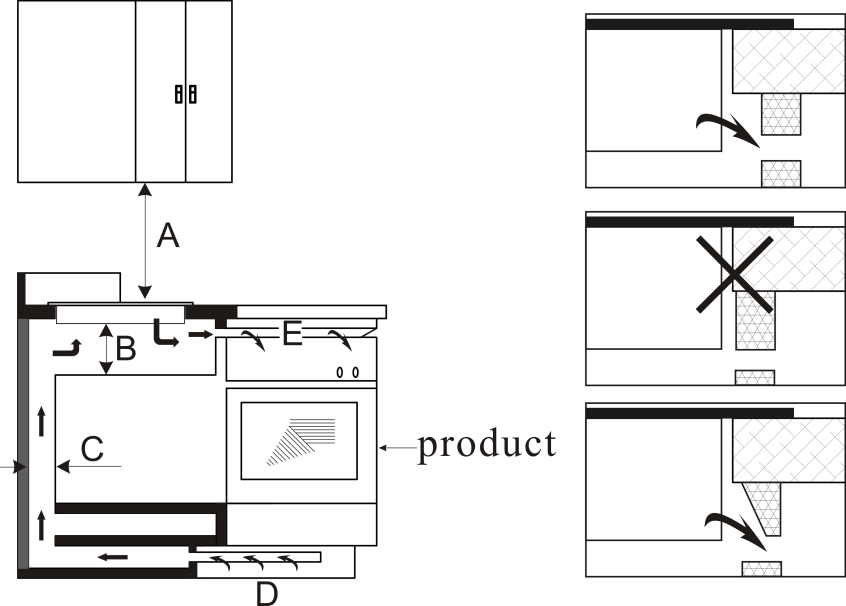 Before you install the hob, make sure thatThe work surface is square and level, and no structural members interfere with space requirements.The work surface is made of a heat-resistant material.If the hob is installed above an oven, the oven has a built-in cooling fan.The installation will comply with all clearance requirements and applicable standards and regulations.A suitable isolating switch providing full disconnection from the mains power supply is incorporated in the permanent wiring, mounted and positioned to comply with the local wiring rules and regulations.The isolating switch must be of an approved type and provide a 3 mm air gap contact separation in all poles (or in all active [phase] conductors if the local wiring rules allow for this variation of the requirements).The isolating switch will be easily accessible to the customer with the hob installed.You consult local building authorities and by-laws if in doubt regarding installation.You use heat-resistant and easy-to-clean finishes (such as ceramic tiles) for the wall surfaces surrounding the hob.Lower part of induction cooker ambry must install the product such as oven,or close with board.When you have installed the hob, make sure thatThe power supply cable is not accessible through cupboard doors or drawers.There is adequate flow of air from outside the cabinetry to the base of the hob.If the hob is installed above a drawer or cupboard space, a thermal protection barrier is installed below the base of the hob.The isolating switch is easily accessible by the customer.Before locating the fixing brackets	The unit should be placed on a stable, smooth surface (use the packaging). Do not apply force onto the controls protruding from the hob.Locating the fixing bracketsFix the brackets on the left side and right side by screw.Put the induction hob in the cut-out cabinet.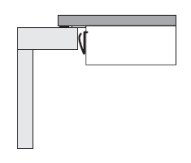 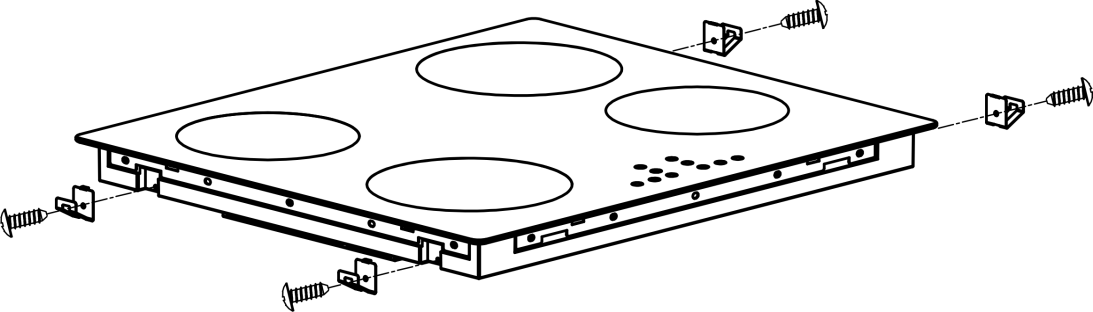 CautionsThe hob must be installed by qualified personnel or technicians. Please never conduct the operation by yourself.Do not mount the hob above cooling equipment, dishwashers and touble dryers.The hob shall be installed such that better heat radiation can be ensured to enhance its reliability.The wall and induced heating zone above the work surface shall withstand heat.To avoid any damage, the sandwich layer and adhesive must be resistant to heat.A steam cleaner is not to be used.This hob can be connected only to a supply with system impedance no more than 0.427 ohm. In case necessary, please consult your supply authority forsystem impedance information.Connecting the hob to the mains power supplyThis hob must be connected to the mains power supply only by a suitably qualified person. Before connecting the hob to the mains power supply, check that:The domestic wiring system is suitable for the power drawn by the hob.The voltage corresponds to the value given in the rating plate.The power supply cable sections can withstand the load specified on the rating plate. To connect the hob to the mains power supply, do not use adapters, reducers, or branching devices, as they can cause over heating and fire.The power supply cable must not touch any hot parts and must be positioned so that its temperature will not exceed 75℃ at any point.Check with an electrician whether the domestic wiring system is suitable without alterations. Any alterations must only be made by a qualified electrician.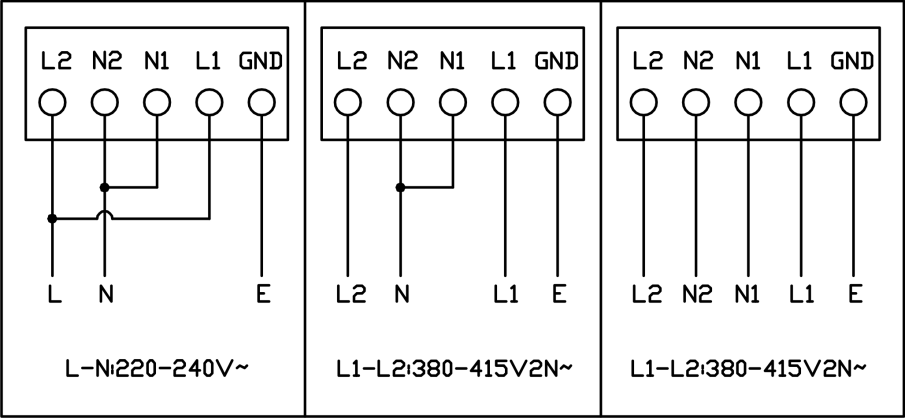 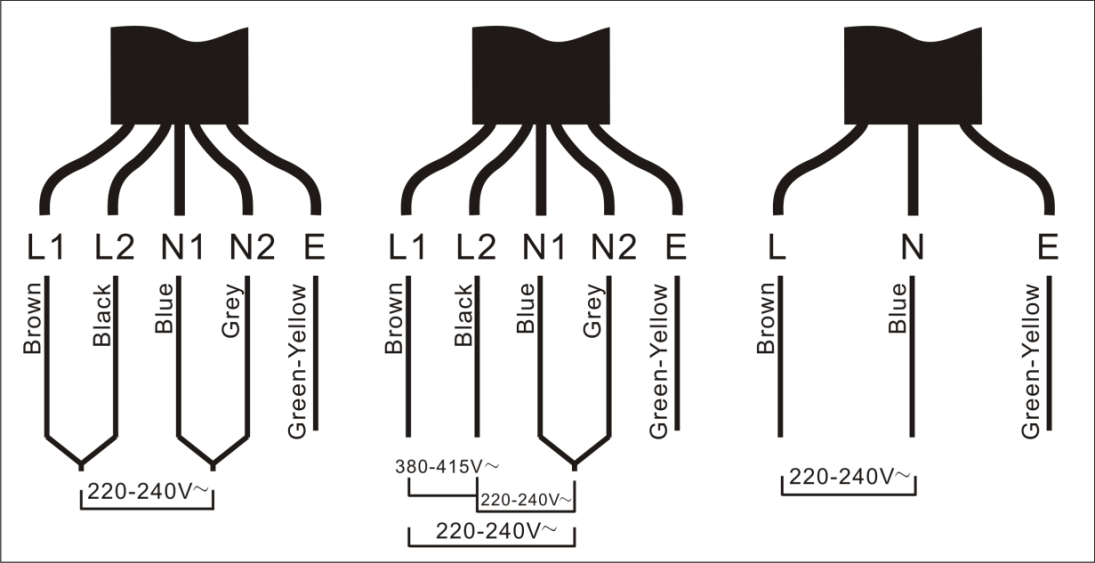 If the cable is damaged or needs replacing, this should be done by an after-sales technician using the proper tools, so as to avoid any accidents.If the appliance is being connected directly to the mains supply, an omnipolar circuit-breaker must be installed with a minimum gap of 3mm between the contacts.The installer must ensure that the correct electrical connection has been made and that it complies with safety regulations.The cable must not be bent or compressed.The cable must be checked regularly and only replaced by a proper qualified person.Before using the New HobRead this guide, taking special note of the “Safety Instructions” section.Remove any protective film that may still be on your induction hob.A Word on Induction CookingInduction cooking is a safe, advanced, efficient, and economical cooking technology. It works by electromagnetic vibrations generating heat directly in the pan, rather than indirectly through heating the glass surface. The glass becomes hot only because the pan eventually warms it run.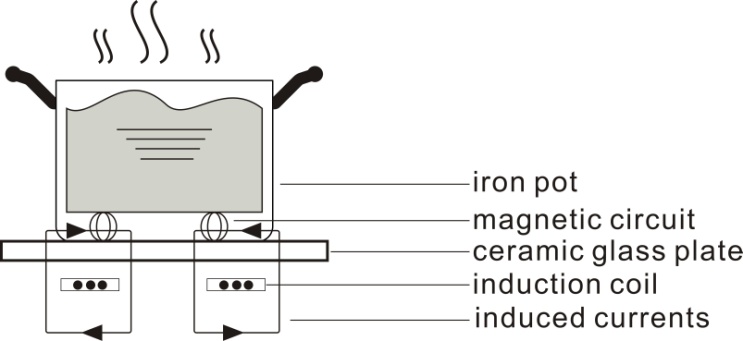 Using the Touch ControlsThe controls respond to touch, so you don’t need to apply any pressure.Use the ball of your finger, not its tip.You will hear a beep each time a touch is registered.Make sure the controls are always clean, dry, and that there is no object (e.g. a utensil or a cloth) covering them. Even a thin film of water may make the controls difficult to operate.Choosing the right cookwareOnly use cookware with a base suitable for induction cooking. Look for the induction symbol on the packaging or on the bottom of the pan.You can check whether your cookware is suitable by carrying out a magnet test. Move a magnet towards the base of the pan. If it is attracted, the pan is suitable for induction.If you do not have a magnet:Put some water in the pan you want to check.Follow the steps under ‘ To start cooking’.If ‘’ does not flash in the display and the water is heating, then the pan is suitable.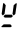 Cookware made by the following materials is not suitable: pure stainless steel, aluminum or copper without a magnetic base, glass, wood, porcelain, ceramic, and earthenware.The pots and pans must be placed precisely in the middle of the cooking area.In some cooking areas an internal diameter is indicated,with a lighter outline,which advises the user to go to a smaller cooking area,ifavailable,with smaller diameter pan.This is to obtain optimum performance and efficiency. You can however use pans with smaller diameters than this limit.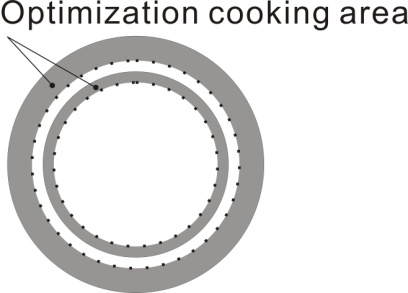 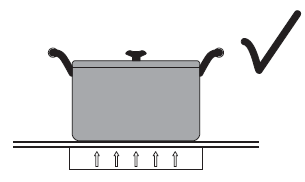 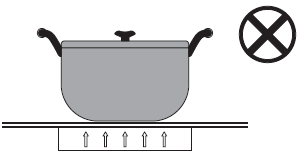 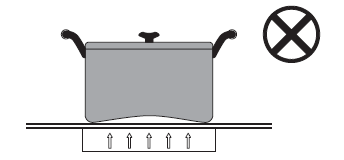 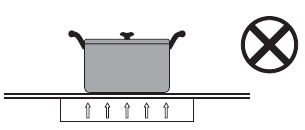 Care and CleaningThe settings below are guidelines only. The exact setting will depend on several factors, including your cookware and the amount you are cooking. Experiment with the cooktop to find the settings that best suit you.TroubleshootingFailure Display and InspectionIf an abnormality comes up, the induction hob will enter the protective state automatically and display corresponding protective codes:	The above are the judgment and inspection of common failures.	Please do not disassemble the unit by yourself to avoid any dangers and damages to the induction hob.Technical SpecificationWeight and Dimensions are approximate. Because we continually strive to improve our products, we may change specifications and design without prior notice.Please register the warranty for this product on www.Cookology.comCookology LimitedGround floor, 71 Lower Baggot Street, Dublin 2, D02 P593The Wright Buy LtdUnit 2 Piperell Way, Haverhill, Suffolk, CB9 8QW, United Kingdom1.ON/OFF  2.Child lock  3.Select power level  4.Boost control  5.Setting the timer    6.Select heating zone   7.Timer displayNo.ReferenceDescription1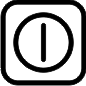 ON/OFF：Turn on or turn off the machine.2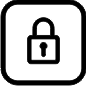 CHILD LOCK: Press the button one time, it is lock.Other button can't operation when it is lock. Long press the button, it is unlock.3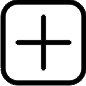 UP：Increase the power level or add the time.4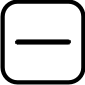 DOWN：Reduce the power level or reduce the time.5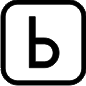 The booster function6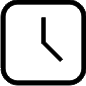 Timer：Setting the time as you need. 7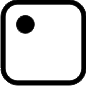 The left uphob choose.8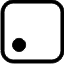 The left down hob choose.9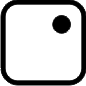 The right up hob choose.10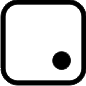 The right down hob choose.11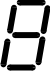 Display：It shows power level, error code and hob status.                                             12Timer  displayTouch the ON/OFF switch, all the indicators show ‘—’.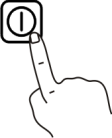 Place a suitable pan on the cooking zone that you wish to use. Make sure the bottom of the pan and the surface of the cooking zone is clean and dry.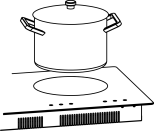 Touching the heating zone selection control, and an indicator next to the key will flash. 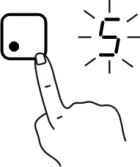 Select a heat setting by touching the ‘+’, ‘-’ .·If you don’t choose a heat setting within 1 minute, the induction hob will automatically switch off. You will need to start again at step 1.·You can modify the heat setting at any time during cooking.Touch the heating zone selection that you wish to switch off. 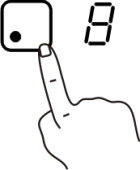 Turn the cooking zone off by scrolling down to ‘0’ . Make sure the display shows ‘0’.Turn the whole cooktop off by touching the ON/OFF control.Beware of hot surface ‘H’ will show which means cooking zone is too hot to touch. It will disappear when the surface has cooled down to a safe temperature. It can also be used as an energy saving function if you want to heat further pans, use the hotplate that is still hot.Activate the boost function1. Select the zone with boost function.  2. Touching the ‘boost’ key, then the display shows ‘b’.Cancel boost functionSelect the zone with boost function. Touching the ‘minus’ key to cancel the Boost function, and select the level you want to set.Boost function can only last for 5 minutes, after that the zone will go to level 9 automatically.To lock the controlsTouch the key lock control. The timer indicator will show ‘Lo’.To unlock the controlsMake sure the hob is turned on.Touch and hold the key lock control for 3 seconds.You can now start using your hob.Make sure the cooktop is turned on. And zone selection key is not activated (zone indication ‘-’ is not blinking).Note: you can set minute minder before or after cooking zone power setting finished.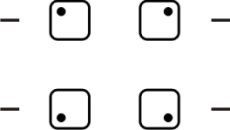 Touch timer key, ‘10’ will show in the timer display and ‘0’ will blink.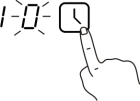 Set the time by touching the ‘-’ , ‘+’  control of timer.Touch timer control again, then ‘1’ will flash.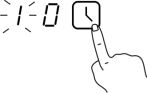 Set the time by touching the  ‘-’ , ‘+’ .When the timer is set, it will begin to count down immediately. The display will show the remaining time.Buzzer will beeps for 30 seconds and the timer indicator shows ‘- -’ when the setting time finished.Touching the heating zone selection control that you want to set the timer for. 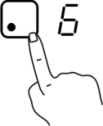 Touch timer control, the ‘10’will show in the timer display, and the ‘0’ flashes.Set the time by touching the  ‘-’ , ‘+’ control.Touch timer control again, the ‘1’ will flash.Set the time by touching the  ‘-’ , ‘+’  control.When the time is set, it will begin to count down immediately. The display will show the remaining time.NOTE: there will be a red dot in the right bottom corner of power level indication which indicating that zone is selected.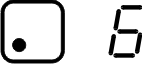 When cooking timer expires, the corresponding cooking zone will be switch off automatically.NOTE: other cooking zones will keep operating if they are turned on previously.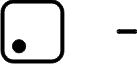 When you set timer for several cooking zones, red dots of the relevant cooking zones are indicated. The timer display shows the min. timer. The dot of the corresponding zone blinks.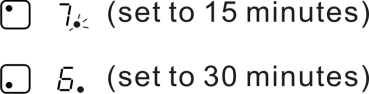 Once the countdown timer expires, the corresponding zone will switch off. Then it will show the new min. tier and the dot of corresponding zone will flash.NOTE: touch the heating zone selection control, the corresponding timer will be shown in the timer indicator.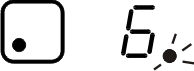 Touching the heating zone selection control that you want to cancel the timer.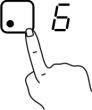 Touching the timer control, the indicator will flash.Touch the ‘-’  to set the timer to ‘00’, the timer is canceled.Power level123456789Default working time (hour)888444222Heat settingSuitability1 - 2­ delicate warming for small amounts of food­ melting chocolate, butter, and foods that burn quickly.­gentle simmering­ slow warming3 - 4­reheating­rapid simmering­cooking rice5 - 6­pancakes7 - 8­sauteing­cooking pasta9­stir-frying­searing­bringing soup to the boil­boiling waterTypeL(mm)W(mm)H(mm)D(mm)A(mm)B(mm)X(mm)AI410590520605656049050A(mm)B(mm)C(mm)DE76050 mini20 miniAir intakeAir exit 5mmSize of burner (diameter/mm)The minimum cookware (diameter/mm)160120180140What?How?Important!Everyday soiling on glass (fingerprints, marks, stains left by food or non-sugary spillovers on the glass)Switch the power to the cooktop off.Apply a cooktop cleaner while the glass is still warm (but not hot!)Rinse and wipe dry with a clean cloth or paper towel.Switch the power to the cooker back on.·When the power to the cooktop is switched off, there will be ‘no hot surface’ indication but the cooking zone may still be hot!·Heavy-duty scourers, some nylon scourers and harsh/abrasive cleaning agents may scratch the glass. Always read the label to check if your cleaner or scourer is suitable.·Never leave cleaning residue on the cooktop: the glass may become stained.Boilovers, melts, and hot sugary spills on the glassRemove these immediately with a fish slice, palette knife or razor blade scraper suitable for induction glass cooktops, but beware of hot cooking zone surfaces:Switch the power to cooktop off at the wall.Hold the blade or utensil at a 30°angle and scrape the soiling or spill to a cool area of the cooktop.Clean the soiling or spill up with a dish cloth or paper towel.Follow steps 2 to 4 for ‘Everyday soiling on glass’ above.·Remove stains left by melts and sugary food or spillovers as soon as possible. If left to cool on the glass, they may be difficult to remove or even permanently damage the glass surface.·Cut hazard: when the safety cover is retracted, the blade in a scraper is razor-sharp. Use with extreme care and always store safely and out of reach of children.Spillovers on the touch controlSwitch the power to the cooktop off.Soak up the spill.Wipe the touch control area with a clean damp sponge or cloth.Wipe the area completely dry with a paper towel.Switch the power to the cooktop back on.·The cooktop may beep and turn itself off, and the touch controls may not function while there is liquid on them. Make sure you wipe the touch control area dry before turning the cooktop back on.ProblemPossible causesWhat to doThe cooktop cannot be turned on.No power.Make sure the cooktop is connected to the power supply and that it is switched on.Check whether there is a power outage in your home or area. If you’ve checked everything and the problem persists, call a qualified technician.The touch controls are unresponsive.The controls are locked.Unlock the controls. See section ‘Using the hob’ for instructions.The touch controls are difficult to operate.There may be a slight film of water over the controls or you may be using the tip of your finger when touching the controls.Make sure the touch control area is dry and use the ball of your finger when touching the controls.The glass is being scratched.Rough-edge cookware.Unsuitable, abrasive scourer or cleaning products being used.Use cookware with flat and smooth bases. See ‘Choosing the right cookware’.See ‘Maintenance and cleaning’.Some pans make crackling or clicking noises.This may be caused by the construction of your cookware (layers of different metals vibrating differently).This is normal for cookware and does not indicate a fault.The induction hob makes a low humming noise when used on a high heat setting.This is caused by the technology of induction cooking.This is normal, but the noise should quieten down or disappear completely when you decrease the heat setting.Fan noise coming from the induction hob.A cooling fan built into your induction hob has come on to prevent the electronics from overheating. It may continue to run even after you’ve turned the induction hob off.This is normal and needs no action. Do not switch the power to the induction hob off at the wall while the fan is running.Pans do not become hot and appears in the display.The induction hob cannot detect the pan because it is not suitable for induction cooking. The induction hob cannot detect the pan because it is too small for the cooking zone or not properly centered on it.Use cookware suitable for induction cooking. See section ‘Choosing the right cookware’.Centre the pan and make sure that its base matches the size of the cooking zone.The induction hob or a cooking zone has turned itself off unexpectedly, a tone sounds or an error code is displayed.Technical fault.Please not down the error letters and numbers, switch the power to the induction hob off at the wall, and contact a qualified technician.ProblemPossible causeWhat to doNo pot or pot not suitableReplace the potE2/E3Abnormal supply voltagePlease inspect whether power supply is normal. Power on after the power supply is normal.E4/E5Temperature sensor of the IGBT failurePlease contact the supplier.E7/E8Temperature sensor failurePlease contact the supplier.E6/E9Bad induction hob heat radiationPlease restart after the induction hob cools down.Eb/ECPCBA communication failurePlease contact the supplier.Model No.CIH602/1Cooking Zones4 ZonesSupply Voltage220-240V~ 50/60HzInstalled Electric Power 7200WProduct Size D x W x H (mm)590×520×60Building-in Dimensions  A x B (mm)560×490For circular cooking zones or area: diameter of useful surface area per electric heated cooking zone, rounded to the nearest 5 mm Left down: 18.0 cmLeft up: 16.0 cmRight down: 16.0 cmRight up: 18.0 cmEnergy consumption per cooking zone or area calculated per kg  EC electric cooking ( Wh/kg )Left down: 186.5Left up:  183.4Right down: 192.6Right up: 171.9Energy consumption for the hob  calculated per kg  EC electric cooking ( Wh/kg ) 183.6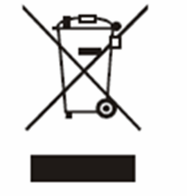 DISPOSAL:  Do not dispose this product as unsorted municipal waste. Connection of such waste separately for special treatment is necessary.This appliance is marked according to the European directive 2002/96/EC on Waste electrical and Electronic Equipment (WEEE).  By ensuring this product is disposed of correctly, you will help prevent potential negative consequences for the environment and human health, which could otherwise be caused by inappropriate waste handling of this product.The symbol on the product indicates that it may not be treated as normal household waste. It should be taken to a collection point for the recycling of electrical and electronic goods.This appliance requires specialist waste disposal. For further information regarding the treatment, recover and recycling of this product please contact your local council, your household waste disposal service, or the shop where you purchased it.For more detailed information about treatment, recovery and recycling of this product, please contact your local city office, your household waste disposal service or the shop where you purchased the product.